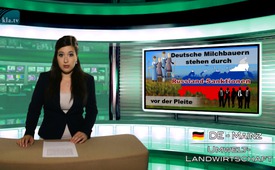 Les producteurs de lait allemands en faillite suite aux sanctions contre la Russie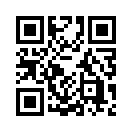 Ces dernières semaines les médias principaux parlent de plus en plus de l’effondrement du prix du lait et des peurs existentielles des agriculteurs allemands qui y sont liées. Ils mentionnent souvent la surproduction car il y aurait trop de lait sur le marché. Cela est correct en général, mais on n’a pas évoqué clairement la cause de cette surproduction.Ces dernières semaines les médias principaux parlent de plus en plus de l’effondrement du prix du lait et des peurs existentielles des agriculteurs allemands qui y sont liées. Ils mentionnent souvent la surproduction car il y aurait trop de lait sur le marché. Cela est correct en général, mais on n’a pas évoqué clairement la cause de cette surproduction. L’association des agriculteurs allemands (DBV) a nommé une des causes principales : « La pierre qui a tout mis en marche, c’est l’embargo contre la Russie », affirme le secrétaire général Krüsken. Après l’entrée en vigueur des sanctions au cours de la crise en Ukraine, le marché russe, qui était très important, a disparu quasiment du jour au lendemain et le prix du lait a chuté de 40 à presque 20 centimes par litre. Krüsken ajoute : « Avec les prix que nous avons en ce moment, toutes les exploitations sont dans un déficit énorme. » Cela signifie leur fin pure et simple. A l’exemple de la misère des producteurs de lait on voit clairement qu’avec les sanctions contre la Russie, le gouvernement allemand nuit consciemment à sa propre économie, en particulier à l’agriculture. Il ne semble pas être prêt à admettre cette mauvaise évolution et encore moins à la corriger.de roSources:SOURCE :Cela pourrait aussi vous intéresser:#Russie - www.kla.tv/RussieKla.TV – Des nouvelles alternatives... libres – indépendantes – non censurées...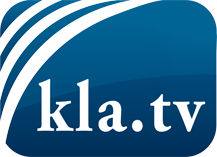 ce que les médias ne devraient pas dissimuler...peu entendu, du peuple pour le peuple...des informations régulières sur www.kla.tv/frÇa vaut la peine de rester avec nous! Vous pouvez vous abonner gratuitement à notre newsletter: www.kla.tv/abo-frAvis de sécurité:Les contre voix sont malheureusement de plus en plus censurées et réprimées. Tant que nous ne nous orientons pas en fonction des intérêts et des idéologies de la système presse, nous devons toujours nous attendre à ce que des prétextes soient recherchés pour bloquer ou supprimer Kla.TV.Alors mettez-vous dès aujourd’hui en réseau en dehors d’internet!
Cliquez ici: www.kla.tv/vernetzung&lang=frLicence:    Licence Creative Commons avec attribution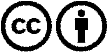 Il est permis de diffuser et d’utiliser notre matériel avec l’attribution! Toutefois, le matériel ne peut pas être utilisé hors contexte.
Cependant pour les institutions financées avec la redevance audio-visuelle, ceci n’est autorisé qu’avec notre accord. Des infractions peuvent entraîner des poursuites.